7 Man Mechanics KeysSJ & FJ will always key the widest eligible receiver, (#1)A numbering system is used to help identify initial keys. The widest receiver is number 1, next widest is number 2, etc. At the snap, if there is a number 3 receiver outside the normal tackle box, they are the BJ’s key.BJ will key towards the strength of the formation. If balanced, he will key towards the LJ side. LJ/HL will key either #2 or #3 based off of formations and where BJ is shaded. If receivers are stacked, (2-3 receivers are in close proximity treat it as stacked), do not determine keys until the receivers declare what they are going to do. BJ will take receiver that comes toward them, and deep and short wing will determine keys based on who stays home or goes down filed. Keys are only an initial key. As a short wing, if your key is #2 and he goes down field but #3 stays in and does not go down field, you switch keys. 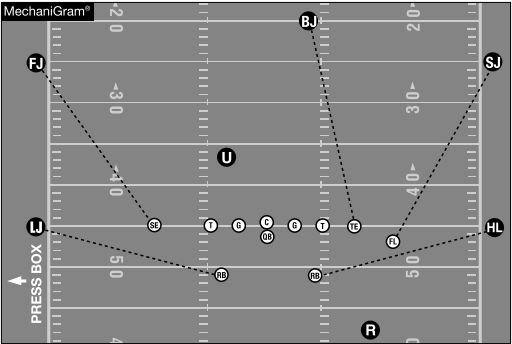 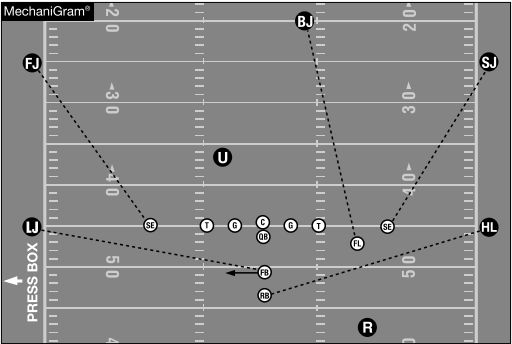 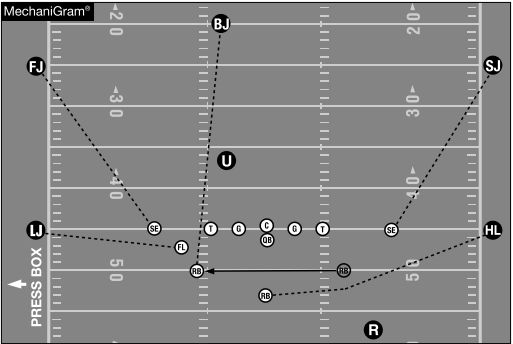 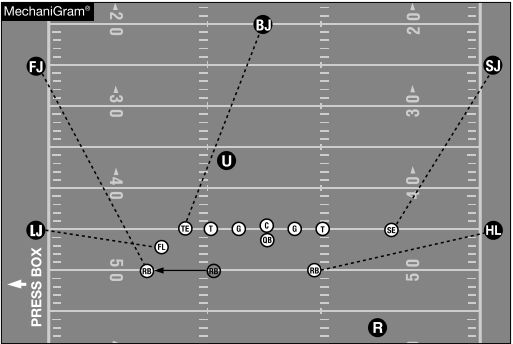 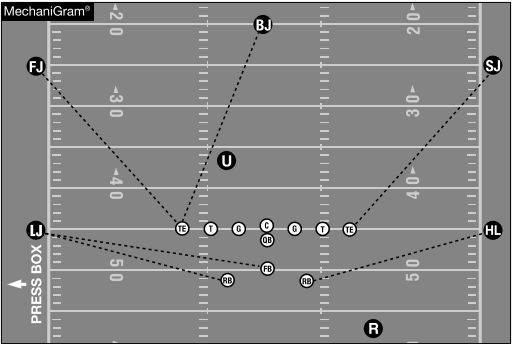 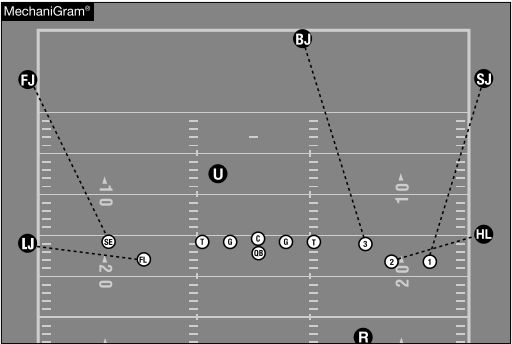 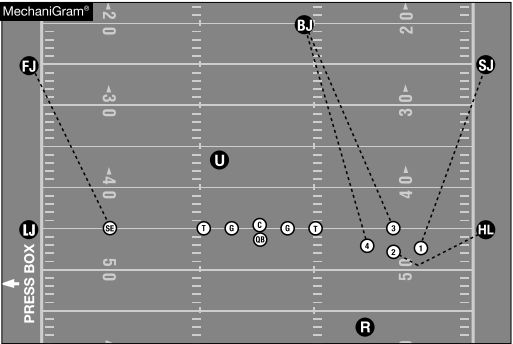 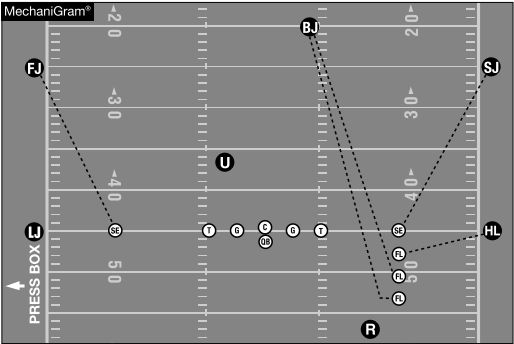 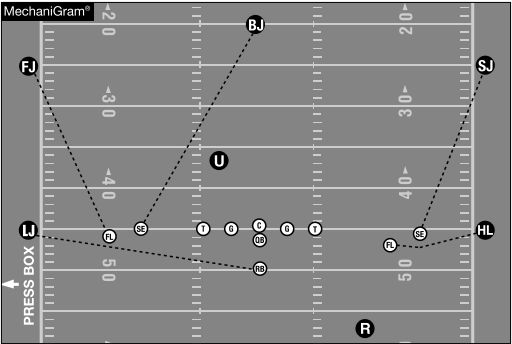 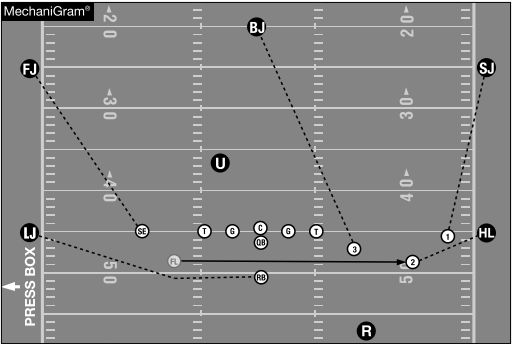 